KKTCMALİYE BAKANLIĞI                                                                                                                     YAPIM İŞİİHALEDOSYASININİÇERİĞİ1.         İhaleKatılım Beyannamesi(İstekliTarafındanİmzalı)2.         Teklifler(İstekliTarafındanİmzalı)3.          Keşif Raporu(metraj)             (Şartnamelerde  istenmesi halinde) 4.         GeçiciTeminat5.         İmza Sirküleri (Şirket ise)             (Tasdik memuru onaylı)             veya (şahıs ise)İmza Beyannamesi                         (Tasdik memuru onaylı)6.         YetkiBeyannamesi(Yetkilendirme yapılacaksa)7.         Katalog /Numune/Broşür/CDTeslim                 Tutanağı(şartnamelerde istenmesi halinde )8.         Şartname alındı makbuzu(aslı veya fotokopisi)9.         İşOrtaklığı, KonsorsiyumveAlt Yüklenici                                                                (Taşeron)Beyannameleri(Olması halinde)                                                   10.        İş Bitirme Belgeleri11.       Kar ZararBilgileri12.      DiğerBelgeler             (Şartnamelerde zorunlu olarak sunulması istenenler) 13.       Şartnameler: İdari, Teknik ve Ek1 Özel                                                              Hususlar          (Teklif dosyasında sunulması gerekmez)14.       İsteklileri  Bilgilendirmek Maksadı                                                               Örnek Forumlar    www.goyeli.org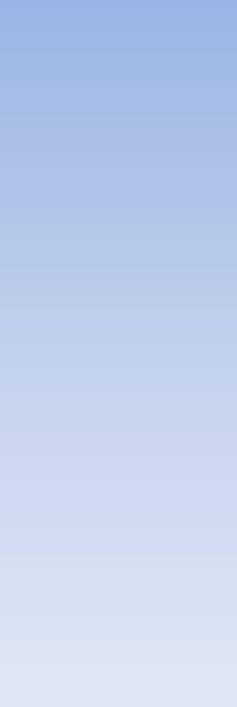 Yukarıdabelirtilenbelgelerinher biri,konusunagöre ayrı ayrışeffafföy dosyalar içerisineyerleştirilmeliveverilen sırayagöredosyaiçerisindesunulmalıdır.